IZ ROK V USTA IN NAPREJDopolni tabelo.Sestavine hraneZakaj jih potrebujemo?Vrsta hraneogljikovi hidratiDOBIMO ENERGIJO ŽITA, KROMPIR, RIŽ, TESTENINE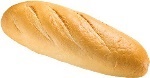 VITAMINIVelika skupina snovi, ki jih potrebujmo  majhnih količinah.  Preprečujejo mnoge bolezni.ZELENJAVA, SADJE, ŽITABELJAKOVINEPotrebni so za rast in obnovo.MESO, JAJCA, RIBE, MLEKO, GRAH, FIŽOLmaščobeZALOGA ENERGIJEOLJE, MASLO, MARGARINAMINERALNE SNOVINavadno jih potrebujemo v majhnih količinah. Potrebni so za določene dele telesa.SADJE, MESO, MLEKO, SOL, MORSKA HRANA